UNIVERSIDAD DE CIENCIAS MÉDICASLAS TUNASINFORME UNIVERSIDAD VIRTUAL DE SALUD – CÁTEDRA LAS TUNASCURSO ESCOLAR 2018-2019La Universidad Virtual de Salud – Cátedra Las Tunas, aún se encuentra hospedada en los servidores de la Universidad por lo que no tiene visibilidad nacional. La principal dificultad esta en no contar con Administrador de la Red en el Dpto. de las TIC. La coordinación para migrar el EVA se hizo ya con Infomed provincial pues existen posibilidades y espacio para asimilar la máquina virtual completa donde están montados todos los servicios del EVA incluyendo el FTP académico.Se han dictado las medidas para conservar copia de los servicios en servidor local así como las instrucciones para la migración de los servicios a Infomed.Estructura y recursos humanosEl EVA está estructurado en: _ Un Entorno Virtual de Aprendizaje (EVA) soportado en el CMS Moodle._Una Clínica virtual para la discusión de diagnósticos y casos médicos más comunes._Repositorio de Objetos de Aprendizaje (FTP Académico)_ Sitios educativos de asignaturas y disciplinas._Servicio de MediaMed con recursos multimedia gestionado por Greenstone.La cátedra es dirigida por un Metodólogo adjunto al Departamento de Informática de la Universidad, quien se apoya en 2 profesores de experiencia pedagógica en el montaje de cursos en el EVA y otros 3 profesores del CPICM radicados en la Facultad quienes conforman la comisión técnica. Estado tecnológico.La catedra de UV no cuenta con un local o máquina definida para su trabajo y labora en una PC ubicada en el Punto de Presencia de la Biblioteca que a su vez presta servicios a todos los usuarios de la misma, profesores y estudiantes. No tiene un local destinado a su funcionamiento como Cátedra, ni teléfono disponible como el resto de las cátedras del país.Funcionamiento.Existe estabilidad en el funcionamiento de la cátedra pues realizamos las actividades conjuntamente con los profesores del CPICM, el departamento de Informática así como el de Posgrado de nuestro centro.Capacidad de gestión Las actividades se gestionan en la Cátedra y concretan con la asistencia y el acompañamiento de la Vicerrectoría General, la Docente, el CPICM, el Dpto. de Posgrado así como del Dpto. de Informática quienes participan de la superación y se involucran en las actividades de formación en red.Principales resultados durante el curso.Se ha iniciado la superación de un número importante de los profesores de Informática y Medicina que tributan al diseño de cursos dentro del EVA pero su número ha disminuido progresivamente por la falta de tutoría virtual y hábitos de trabajo colaborativo en red por parte de los profesores. Se han realizado 4 ediciones de cursos ALFIN montados en el EVA a los residentes e internos verticalizados.Actividades de superación profesional relacionadas con el aprendizaje en red. Los cursos de Alfabetización Informacional se encuentran acreditados por la Dirección de Posgrado con 4 ediciones actualmente y se consideran obligatorios para todos los residentes e internos verticalizados. Para ello se ha ido estratificando la superación por especialidadesProyecciones de la cátedraLa Universidad Virtual de Salud – Cátedra Las Tunas, como institución académica, cuenta con la participación de los profesores de nuestro centro y de la provincia para desarrollar la Educación en Red, con el empleo de las TICs que posibilitan la educación permanente de forma masiva, así como interconsultas, discusiones clínicas con fines docentes, el empleo de métodos activos y participativos de aprendizaje y una organización tutorial de apoyo, abierta y descentralizada.Se ha incluido en el Plan de Superación del Departamento de Informática un proyecto para la formación docente en las TIC, muy aparejados a los contenidos que se imparten en los cursos ALFIN, se socializan como cursos en el EVA y que se enmarcan en:Tendencias y enfoques relacionados con la formación basada en la red: el e-learning Socialización de buenas prácticas y recursos de aprendizaje por medio del Repositorio Académico. Actividades de micro-learning en el EVABúsqueda activa de recursos de información en Bases de Datos RemotasTutorías virtuales en Aula Invertida.Producción de contenidos y recursos educativos.Métodos activos y participativos de aprendizaje en entornos virtuales.Se ha potenciado desde la formación lingüística del Metodólogo de la cátedra, el diseño de varios cursos dentro del EVA que tributan a la formación y capacitación de los profesores de inglés y estudiantes de Medicina que clasifican como Recursos Educativos Abiertos:Testing in English, Job Interview, History Case, The Physical Examination,Training on Listening in English, Training on Reading in English, Academic Reading test in English, Evaluating cases from Neurology.Existe una oferta de Recursos Educativos Abiertos para usuarios con intereses variados.La superación de los cuadros de la universidad está contemplada en la estrategia diseñada para los profesores pero a nivel de reconocimiento de las potencialidades de los recursos y servicios de la red universitaria así como los contextos de aplicación.Dificultades.Se hace difícil concretar las acciones encaminadas a la integración tecnológica para el montaje de cursos, la capacitación de los profesores por las limitaciones con el equipamiento disponible para los profesores de la cátedra y no contar con un espacio físico para implementar estas actividades al depender de otros laboratorios y computadoras.Al no contar con un Administrador de Red en el Dpto. de las TIC se dificulta la gestión de recursos, la instalación de plataformas y servicios tributarios a la actividad formativa en el EVA.Por lo anterior, la estandarización de los URLs (servicio ftp, CMSs y EVA) dentro de .ltu.sld.cu no se ha podido concretar lo que dinamizaría los enlaces y aceleraría sus accesos desde el EVA.El servicio FTP esta soportado en software libre y al no haber administrador de red se debe ir al nodo a socializar estos recursos de aprendizaje.La integración del resto de las instituciones de salud del territorio a la actividad de formación en las TIC, así como el montaje de cursos es muy pobre.Se inició un curso de superación sobre Moodle con 34 profesores y el número de cursos presentes en la plataforma no resulta paralelo al de los profesores.Escasa integración de actividades formativas dentro del EVA desarrollada por profesores de los cursos.Poca interactividad y tutorías virtuales en actividades formativas con Moodle.Desconocimiento de las posibilidades tecnológicas del EVA como apoyo al PDE así como del uso de las redes.Pobre desarrollo de objetos de aprendizaje y socializados en el repositorio académico.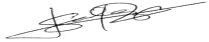 Lic. Julio C Salazar RamírezMetodólogo Universidad Virtual de Salud – Cátedra Las TunasProfesor Asistente